MODÈLE DE FORMULAIRE DE COMMANDE DE FOURNITURE 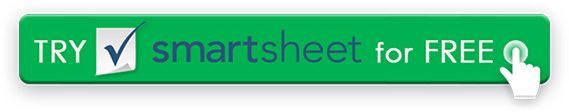 DÉPARTEMENTFORMULAIRE DE COMMANDE DE FOURNITUREFORMULAIRE DE COMMANDE DE FOURNITUREFORMULAIRE DE COMMANDE DE FOURNITUREFORMULAIRE DE COMMANDE DE FOURNITUREFORMULAIRE DE COMMANDE DE FOURNITUREFORMULAIRE DE COMMANDE DE FOURNITUREPERSONNE DE CONTACTVOTRE LOGOVOTRE LOGOVOTRE LOGOVOTRE LOGOVOTRE LOGOVOTRE LOGOTÉLÉPHONE DE CONTACTVOTRE LOGOVOTRE LOGOVOTRE LOGOVOTRE LOGOVOTRE LOGOVOTRE LOGOCONTACT EMAILVOTRE LOGOVOTRE LOGOVOTRE LOGOVOTRE LOGOVOTRE LOGOVOTRE LOGOAPPROUVÉ 
PARDEPT HEADDATE DE COMMANDEDATE DE COMMANDEAPPROUVÉ PAR 
APPROBATION BUDGÉTAIREDATE D'APPROBATIONDATE D'APPROBATIONREÇU PARDATE DE RÉCEPTIONDATE DE RÉCEPTIONNUMÉRO D'ARTICLEDESCRIPTIONDESCRIPTIONQTÉPRIX UNITAIREPRIX UNITAIRETOTALTOTALSOUS-TOTALSOUS-TOTALCOMMENTAIRESDÉMENTITous les articles, modèles ou informations fournis par Smartsheet sur le site Web sont fournis à titre de référence uniquement. Bien que nous nous efforcions de maintenir les informations à jour et correctes, nous ne faisons aucune déclaration ou garantie d'aucune sorte, expresse ou implicite, quant à l'exhaustivité, l'exactitude, la fiabilité, la pertinence ou la disponibilité en ce qui concerne le site Web ou les informations, articles, modèles ou graphiques connexes contenus sur le site Web. Toute confiance que vous accordez à ces informations est donc strictement à vos propres risques.